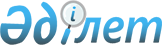 Аудандық мәслихаттың 2008 жылғы 24 желтоқсандағы N 8/3 "2009 жылға арналған аудандық бюджет туралы" шешіміне өзгерістер мен толықтырулар енгізу туралыАтырау облысы Жылыой аудандық мәслихатының 2009 жылғы 26 қаңтардағы 
N 9-1 шешімі Жылыой аудандық Әділет басқармасында 2009 жылғы 24 ақпанда 
N 4-2-109 тіркелді

      Қазақстан Республикасының 2001 жылғы 23 қаңтардағы N 148-ІІ "Қазақстан Республикасындағы жергілікті мемлекеттік басқару туралы" Заңының 6 бабына және Қазақстан Республикасының Бюджет Кодексіне сәйкес, аудандық әкімияттың 21 қаңтар 2009 жылғы N 13 қаулысын қарап, аудандық мәслихаттың ІХ сессиясы ШЕШІМ ЕТЕДІ:

      1. Аудандық мәслихаттың 2008 жылғы 24 желтоқсандағы N 8/3 "2009 жылға арналған аудандық бюджет туралы" шешіміне (мемлекеттік тіркеу саны 4-2-106, 22 қаңтар 2009 жылы N 4 "Кең Жылой" газетінде жарияланған) төмендегідей өзгерістер мен толықтырулар енгізілсін:

      1-тармақта:

      1) тармақшадағы "9 912 354" деген сандар "9 963 667" деген сандармен ауыстырылсын;

      "9 597 875" деген сандар "9 654 188" деген сандармен ауыстырылсын; 

      "183 083" деген сандар "178 083" деген сандармен ауыстырылсын;

      2) тармақшадағы "9 912 354" деген сандар "10 357 363" деген сандармен ауыстырылсын;

      5) тармақшадағы "0" деген сан "-393 696" деген санмен ауыстырылсын;

      6) тармақшадағы бюджет қаражатының пайдалынылатын қалдығы деген жолдағы "0" деген сан – "393 696" деген санмен ауыстырылсын;

      көрсетілген шешімге 1, 2 қосымшалар осы шешімдегі 1,  2қосымшаларға сәйкес редакцияда берілсін. 



      2. Қазақстан Республикасының Бюджеттік кодексіне сәйкес осы шешім 2009 жылдың 1 қаңтарынан бастап күшіне енді.

 

      Аудандық мәслихаттың

      ІХ сессиясының төрағасы          М. Балжігітов      Аудандық мәслихат хатшысы        М. Кенғанов

 Аудандық мәслихаттың  

2009 жылғы  26 қаңтардағы 

N 9-1 шешіміне 1 қосымша Аудандық мәслихаттың   

2008 жылғы  24 желтоқсандағы

N 8-3 шешіміне 1 қосымша  2009 жылғы аудандық бюджетмың теңге

 Аудандық мәслихаттың  

2009 жылғы  26 қаңтардағы 

N 9-1 шешіміне 2 қосымша Аудандық мәслихаттың  

2008 жылғы  24 желтоқсандағы

N 8-3 шешіміне 2 қосымша Қаладағы аудан, аудандық маңызы бар қаланың, кенттің, 

ауылдың, (селоның), ауылдық (селолық) округтің   

әкiмi аппаратын қаржыландыру мөлшерімың теңгекестенің жалғасы
					© 2012. Қазақстан Республикасы Әділет министрлігінің «Қазақстан Республикасының Заңнама және құқықтық ақпарат институты» ШЖҚ РМК
				санаты

    сыныбы

        iшкi сыныбы              Атауысанаты

    сыныбы

        iшкi сыныбы              Атауысанаты

    сыныбы

        iшкi сыныбы              Атауысанаты

    сыныбы

        iшкi сыныбы              Атауысанаты

    сыныбы

        iшкi сыныбы              Атауы  СомасыI. Кірістер I. Кірістер 9 963 6671Салықтық түсiмдер  Салықтық түсiмдер  965418801Табыс салығы  Табыс салығы  2323552Жеке табыс салығы   Жеке табыс салығы   23235503Әлеуметтік салықӘлеуметтік салық18618104Меншiкке салынатын салықтарМеншiкке салынатын салықтар91582221Мүлікке салынатын салықтар Мүлікке салынатын салықтар 89645523Жер салығыЖер салығы495914Көлік құралдарына салынатын салықКөлік құралдарына салынатын салық1433415Біріңғай жер салығыБіріңғай жер салығы73805Тауарларға, жұмыстарға және қызметтерге

салынатын iшкi салықтарТауарларға, жұмыстарға және қызметтерге

салынатын iшкi салықтар715292АкциздерАкциздер79773Табиғи және басқа да ресурстарды

пайдаланғаны үшін түсетін түсімдерТабиғи және басқа да ресурстарды

пайдаланғаны үшін түсетін түсімдер467124Кәсіпкерлік және кәсіби қызметті

жүргізгені үшін алынатын алымдарКәсіпкерлік және кәсіби қызметті

жүргізгені үшін алынатын алымдар1684007Басқа да салықтарБасқа да салықтар91Басқа да салықтарБасқа да салықтар908Заңдық мәндi iс-әрекеттердi жасағаны және

(немесе) оған уәкiлеттiгi бар мемлекеттiк

органдар немесе лауазымды адамдар құжаттар

бергені үшін алынатын мiндеттi төлемдерЗаңдық мәндi iс-әрекеттердi жасағаны және

(немесе) оған уәкiлеттiгi бар мемлекеттiк

органдар немесе лауазымды адамдар құжаттар

бергені үшін алынатын мiндеттi төлемдер58921Мемлекеттік бажМемлекеттік баж58922Салықтық емес түсiмдерСалықтық емес түсiмдер5767001Мемлекеттік меншiктен түсетiн кірістерМемлекеттік меншiктен түсетiн кірістер337145Мемлекет меншігіндегі мүлікті жалға беруден түсетін кірістер Мемлекет меншігіндегі мүлікті жалға беруден түсетін кірістер 92139Мемлекеттік меншіктен түсетін басқа да

кірістерМемлекеттік меншіктен түсетін басқа да

кірістер2450102Мемлекеттiк бюджеттен қаржыландырылатын

мемлекеттiк мекемелердiң тауарларды

(жұмыстарды, қызметтерді) өткiзуiнен

түсетiн түсiмдерМемлекеттiк бюджеттен қаржыландырылатын

мемлекеттiк мекемелердiң тауарларды

(жұмыстарды, қызметтерді) өткiзуiнен

түсетiн түсiмдер2861Мемлекеттiк бюджеттен қаржыландырылатын

мемлекеттiк мекемелердiң тауарларды

(жұмыстарды, қызметтерді) өткiзуiнен

түсетiн түсiмдерМемлекеттiк бюджеттен қаржыландырылатын

мемлекеттiк мекемелердiң тауарларды

(жұмыстарды, қызметтерді) өткiзуiнен

түсетiн түсiмдер28603Мемлекеттiк бюджеттен қаржыландырылатын

мемлекеттiк мекемелер ұйымдастыратын

мемлекеттiк сатып алуды өткiзуден түсетiн

ақша түсiмдерiМемлекеттiк бюджеттен қаржыландырылатын

мемлекеттiк мекемелер ұйымдастыратын

мемлекеттiк сатып алуды өткiзуден түсетiн

ақша түсiмдерi371Мемлекеттiк бюджеттен қаржыландырылатын

мемлекеттiк мекемелер ұйымдастыратын

мемлекеттiк сатып алуды өткiзуден түсетiн

ақша түсiмдерiМемлекеттiк бюджеттен қаржыландырылатын

мемлекеттiк мекемелер ұйымдастыратын

мемлекеттiк сатып алуды өткiзуден түсетiн

ақша түсiмдерi3704Мемлекеттiк бюджеттен қаржыландырылатын,

сондай-ақ Қазақстан Республикасы Ұлттық

банкiнiң бюджетiнен (шығыстар сметасынан)

ұсталатын және қаржыландырылатын

мемлекеттiк мекемелер салатын айыппұлдар,

өсiмпұлдар, санкциялар, өндiрiп алулар Мемлекеттiк бюджеттен қаржыландырылатын,

сондай-ақ Қазақстан Республикасы Ұлттық

банкiнiң бюджетiнен (шығыстар сметасынан)

ұсталатын және қаржыландырылатын

мемлекеттiк мекемелер салатын айыппұлдар,

өсiмпұлдар, санкциялар, өндiрiп алулар 211841Мұнай секторы ұйымдарынан түсетін түсімдерді қоспағанда, мемлекеттiк бюджеттен қаржыланды- рылатын, сондай-ақ Қазақстан Республикасы Ұлттық банкiнiң бюджетiнен (шығыстар сметасы- нан) ұсталатын және қаржыландырылатын мемле- кеттiк мекемелер салатын айыппұлдар, өсiмпұл- дар, санкциялар, өндiрiп алуларМұнай секторы ұйымдарынан түсетін түсімдерді қоспағанда, мемлекеттiк бюджеттен қаржыланды- рылатын, сондай-ақ Қазақстан Республикасы Ұлттық банкiнiң бюджетiнен (шығыстар сметасы- нан) ұсталатын және қаржыландырылатын мемле- кеттiк мекемелер салатын айыппұлдар, өсiмпұл- дар, санкциялар, өндiрiп алулар2118406Басқа да салықтық емес түсiмдерБасқа да салықтық емес түсiмдер24491Басқа да салықтық емес түсiмдерБасқа да салықтық емес түсiмдер24493Негiзгi капиталды сатудан түсетiн түсiмдерНегiзгi капиталды сатудан түсетiн түсiмдер7372603Жердi және материалдық емес активтердi сатуЖердi және материалдық емес активтердi сату737261Жердi сатуЖердi сату708412Материалдық емес активтерді сатуМатериалдық емес активтерді сату28854Трансферттердің түсiмдеріТрансферттердің түсiмдері178 08302Мемлекеттiк басқарудың жоғарғы тұрған органдарынан түсетiн трансферттерМемлекеттiк басқарудың жоғарғы тұрған органдарынан түсетiн трансферттер178 0832Облыстық бюджеттен түсетiн трансферттерОблыстық бюджеттен түсетiн трансферттер178 0838Бюджет қаражаттарының пайдаланылатын қалдықтарыБюджет қаражаттарының пайдаланылатын қалдықтары393 69601Бюджет қаражаты қалдықтарыБюджет қаражаты қалдықтары393 6961Бюджет қаражатының бос қалдықтарыБюджет қаражатының бос қалдықтары393 696Функционалдық топ 

    Кіші функция

       Бюд.Бағ.әкімшісі

             Бағдарлама             АТАУЫФункционалдық топ 

    Кіші функция

       Бюд.Бағ.әкімшісі

             Бағдарлама             АТАУЫФункционалдық топ 

    Кіші функция

       Бюд.Бағ.әкімшісі

             Бағдарлама             АТАУЫФункционалдық топ 

    Кіші функция

       Бюд.Бағ.әкімшісі

             Бағдарлама             АТАУЫФункционалдық топ 

    Кіші функция

       Бюд.Бағ.әкімшісі

             Бағдарлама             АТАУЫСомасыII. Шығыстар103573631Жалпы сипаттағы мемлекеттiк қызметтер13467801Мемлекеттiк басқарудың жалпы функцияла- рын орындайтын өкiлдi, атқарушы және басқа органдар111777112Аудан маслихатының аппараты11289001Аудан маслихатының қызметiн қамтамасыз

ету11289122Аудан әкiмiнiң аппараты39166001Аудан әкiмiнiң қызметiн қамтамасыз ету39166123Қаладағы аудан, аудандық маңызы бар

қала, кент, ауыл, (село), ауылдық 

(селолық) округ әкiмiнің аппараты61322001Қаладағы аудан, аудандық маңызы бар

қаланың, кенттің, ауылдың, (селоның),

ауылдық (селолық) округтің әкiмi

аппаратының қызметін қамтамасыз ету6132202Қаржылық қызмет13647452Ауданның  қаржы бөлiмi13647001Қаржы бөлiмiнiң қызметiн қамтамасыз

ету9971003Салық салу мақсатында мүлiктi

бағалауды жүргiзу664004Біржолғы талондарды беру жөніндегі

жұмысты және біржолғы талондарды іске

асырудан сомаларды жинаудың толықтығын

қамтамасыз етуді ұйымдастыру2096011Коммуналдық меншікке түскен мүлікті

есепке алу, сақтау, бағалау және сату91605Жоспарлау және статистикалық қызмет9254453Ауданның экономика және бюджеттiк

жоспарлау бөлiмi9254001Экономика және бюджеттiк жоспарлау

бөлiмiнің қызметін қамтамасыз ету92542Қорғаныс315201Әскери мұқтаждар3152122Аудан әкiмiнiң аппараты3152005Жалпыға бiрдей әскери мiндеттi атқару

шеңберiндегi iс-шаралар31524Бiлiм беру142839101Мектепке дейiнгi тәрбие және оқыту128415123Қаладағы аудан, аудандық маңызы бар

қала, кент, ауыл, (село), ауылдық 

(селолық) округ әкiмiнің аппараты128415004Мектепке дейiнгi тәрбие ұйымдарын

қолдау12841502Бастауыш, негiзгi орта және жалпы орта

бiлiм беру1281611464Ауданның бiлiм беру бөлiмi1281611003Жалпы бiлiм беру1188787006Балалар үшiн қосымша бiлiм беру 63069010Республикалық бюджеттен берілетін

нысаналы трансферттердің есебiнен

білім берудің мемлекеттік жүйесіне

оқытудың жаңа технологияларын енгізу 2975509Бiлiм беру саласындағы өзге де қызметтер18365464Ауданның бiлiм беру  бөлiмi18365001Бiлiм беру бөлiмiнiң қызметiн

қамтамасыз ету10391005Ауданның (облыстық маңызы бар қаланың)

мемлекеттiк бiлiм беру мекемелері үшiн

оқулықтармен оқу-әдістемелік

кешендерді сатып алу және жеткiзу7174007Аудандық (қалалық) ауқымдағы мектеп 

олимпиадаларын және мектептен тыс

іс-шараларды өткізу8006Әлеуметтiк көмек және әлеуметтiк

қамсыздандыру13343302Әлеуметтiк көмек114159123Қаладағы аудан, аудандық маңызы бар

қала, кент, ауыл,(село), ауылдық 

(селолық) округ әкiмiнің аппараты12670003Мұқтаж азаматтарға үйінде әлеуметтiк

көмек көрсету12670451Ауданның жұмыспен қамту және әлеуметтiк бағдарламалар бөлiмi101489002Еңбекпен қамту бағдарламасы43335004Ауылдық жерлерде тұратын денсаулық сақ- тау, бiлiм беру, әлеуметтiк қамтамасыз ету, мәдениет және спорт мамандарына отын сатып алу бойынша әлеуметтiк көмек көрсету  2855005Мемлекеттiк атаулы әлеуметтiк көмек4366006Тұрғын үй көмегi3745007Жергiлiктi өкiлеттi органдардың шешiмi

бойынша мұқтаж азаматтардың жекелеген

топтарына әлеуметтiк көмек9013010Үйден тәрбиеленіп оқытылатын мүгедек

балаларды материалдық қамтамасыз ету 210001618 жасқа дейінгі балаларға мемлекеттік

жәрдемақылар30888017Мүгедектерді оңалту жеке бағдарламасына

сәйкес, мұқтаж мүгедектерді міндетті

гигеналық құралдармен қаматамасыз етуге

және ымдалу тілі мамандарының, жеке

көмекшілердің қызмет көрсету518709Әлеуметтiк көмек және әлеуметтiк

қамтамасыз ету салаларындағы өзге де

қызметтер19274451Ауданның жұмыспен қамту және әлеуметтiк

бағдарламалар бөлiмi19274001Жұмыспен қамту және әлеуметтiк бағдарла- малар бөлiмiнiң қызметiн қамтамасыз ету18250011Жәрдемақыларды және басқа да әлеуметтiк

төлемдердi есептеу, төлеу мен жеткiзу

бойынша қызметтерге ақы төлеу  10247Тұрғын үй-коммуналдық шаруашылық4906403Елдi мекендердi көркейту 49064123Қаладағы аудан, аудандық маңызы бар

қала, кент, ауыл, (село), ауылдық 

(селолық) округ әкiмiнің аппараты49064008Елдi мекендерде көшелердi жарықтандыру20670009Елдi мекендердiң санитариясын

қамтамасыз ету 27394011Елдi мекендердi абаттандыру мен

көгалдандыру10008Мәдениет, спорт, туризм және акпараттық

кеңiстiк21839701Мәдениет саласындағы қызмет171990467Ауданның құрылыс бөлімі150000011Мәдениет объектілерін дамыту150000455Ауданның мәдениет және тілдерді дамыту

бөлiмi21990003Мәдени-демалыс жұмысын қолдау2199002Спорт3070465Ауданның Дене шынықтыру және спорт

бөлiмi3070006Аудандық деңгейде спорттық жарыстар

өткiзу1010007Әртүрлi спорт түрлерi бойынша аудан

құрама командаларының мүшелерiн

дайындау және олардың облыстық спорт

жарыстарына қатысуы2060Бағдар-

лама-

лардың

кодыБюджеттік

бағдарламалардың

атауыМемлекеттік органдардың  атауыМемлекеттік органдардың  атауыМемлекеттік органдардың  атауыМемлекеттік органдардың  атауыҚұлсары қаласы әкіміҚосша-

ғылЖаңа-

Қара-

тонАқкиз-

тоғай123001Қаладағы аудан, аудандық маңызы бар қаланың, кенттің,

ауылдың, (селоның), ауылдық (селолық) округтің әкiмi

аппаратының қызметін

қамтамасыз ету17420728391586606123004Мектепке дейінгі тәрбие ұйымдарын қолдау128415123003Мұқтаж азаматтарға үйінде әлеуметтік көмек көрсету10368487922123008Елді мекендерде көшелерді

жарықтандыру124786700452123009Елді мекендердің санитариясын

қамтамасыз ету228949001200600123011Елді мекендерді абаттандыру және көгалдандыру1000Барлығы1925758670179807658Бағдар

лама

лардың

кодыБюджеттік

бағдарламалардың

атауыҚара-

арнаЖем

село-

лықМай-

көмгенБарлығы123001Қаладағы аудан, аудандық маңызы бар қаланың, кенттің,

ауылдың, (селоның), ауылдық (селолық) округтің әкiмi

аппаратының қызметін

қамтамасыз ету76207126610961322123004Мектепке дейінгі тәрбие ұйымдарын қолдау128415123003Мұқтаж азаматтарға үйінде әлеуметтік көмек көрсету41747612670123008Елді мекендерде көшелерді

жарықтандыру 60044020670123009Елді мекендердің санитариясын

қамтамасыз ету60060060027394123011Елді мекендерді абаттандыру және көгалдандыру1000Барлығы923786426709251471